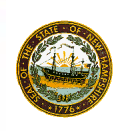 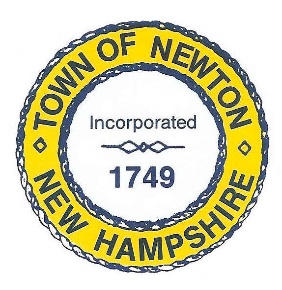     TOWN OF NEWTON, NH     Recreation Commission2 Town Hall RoadNewton, NH 03858Date: June 15, 2020Call to Order - 7:00 pm – this Meeting was a Zoom Call.In attendance – Chairman Rick Faulconer, Vice Chairman Christine Kuzmitski, Selectman Matt Burrill,  Peggy Connors, William Harding, Vanessa Burrill (Alternate), and Patricia Masterson (recording minutes). Approval of MinutesMr. Harding  made a Motion to approve the Minutes for June 1, 2020, and Ms. Connors seconded the Motion, which was unanimously approved.  (Ms. Connors – aye; Selectman Burrill – aye; Chairman Faulconer – aye; Vice Chair Kuzmitski – aye; Mr. Harding - aye)Senior Lunches and DinnersVice Chair Kuzmitski reported that there will be no Senior Trip this summer due to COVID19 restrictions. She is working on providing Seniors with lunches or dinners, including locations at Sargent Woods, Packer Meadows and outreach to Town elders. She will research delivery options from Acio’s, Chris’ Pizza and the Hen House. There may be two or three selections to choose from and delivery could be mid-afternoon..Selectman Burrill will contact the Police Department and the Fire Department to ask if there would be availability for them to deliver. He will also review the Town Warrant Article to make sure we can take funds for this activity.Town Beach Pest ActionSelectman Burrill reported that there is a mouse problem in the Town Beach shed. The Selectmen’s Office can work with a Pest End exterminator for $250 for the year.Ms. Connors made a Motion to approve $250 to hire Pest End to exterminate the mice in the Town Beach shed. Mr. Harding seconded the Motion, which passed unanimously. (Ms. Connors – aye; Selectman Burrill – aye; Chairman Faulconer – aye; Vice Chair Kuzmitski – aye; Mr. Harding - aye)Recreation Commission June 15, 2020, Minutes, Page 2Lifeguards and Town BeachScott Dole and Town Administrator Nancy Wrigley interviewed a fourth lifeguard for the Town Beach.Ms. Connors made a Motion to hire a fourth lifeguard for the Town Beach. Selectman Burrill seconded the Motion, which passed unanimously. (Ms. Connors – aye; Selectman Burrill – aye; Chairman Faulconer – aye; Vice Chair Kuzmitski – aye; Mr. Harding - aye)Supplies have been delivered to the lifeguards and the Town Beach shed. Sanitizers, a hand washing station, a thermometer and a combination lock, along with lifeguard clothing was delivered.Ms. Connors delivered a cleaning log sheet for portable toilets to be filled in by the lifeguards on duty. Mr. Falconer provided a temperature log to adhere to COVID19 guidelines. Ms. Connors had the COVID19 guidelines sign and the Beach Rules and Regulations sign delivered.Volunteers spent a day cleaning up the Town Beach, and sand was delivered. The Board of Selectmen are working on thank you letters for the volunteers.Selectman Burrill will contact the landscaping company that works on Town properties to see if they can pick up and remove the remaining leaves at the Town Beach.Olde Home Day and Recreation Commission EventsRecreation events are subject to the Governor’s COVID19 guidelines. We will cancel Olde Home Day because there is not enough time to organize the event. We will determine if we should have the Town-wide yard sale. Ms. Burrill will post notices on Facebook and the Recreation Commission pages about the cancellations. She suggested having a car show in the Fall.Next MeetingOur next meeting is scheduled for July 20, 2020. We will determine in mid-July whether the meeting will be held in the large room at the Town Hall to provide social distancing or by Zoom.Recreation Commission June 15, 2020, Minutes, Page 3AdjournmentVice Chair Kuzmitski made a Motion to adjourn the Meeting at 8:03 p.m. Ms. Connors seconded the Motion, which passed unanimously (Ms. Connors – aye; Ms. Burrill – aye; Selectman Burrill – aye; Chairman Faulconer – aye; Vice Chair Kuzmitski – aye; Mr. Harding – aye) Respectfully Submitted,Patricia Masterson, Secretary, Recreation CommissionPosted on 7/21/2020 Newton Town Hall and Official Town website www.newton-nh.gov.